Employees are welcome to attend a class of interest without completing a BHLU application and/or an entire program by registering in HealthStream. For more information, contact Ruth Vasquez at 954-888-3524   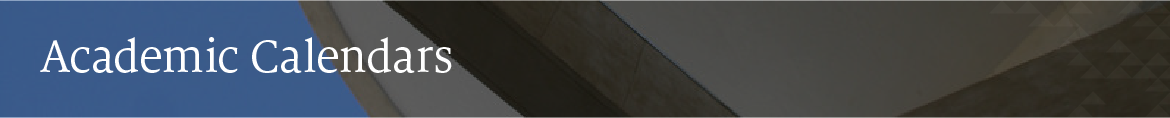 BROWARD HEALTH LEADERSHIP UNIVERSITY (BHLU)Spring 2018 BROWARD HEALTH LEADERSHIP UNIVERSITY (BHLU)Spring 2018 BROWARD HEALTH LEADERSHIP UNIVERSITY (BHLU)Spring 2018 BROWARD HEALTH LEADERSHIP UNIVERSITY (BHLU)Spring 2018 BROWARD HEALTH LEADERSHIP UNIVERSITY (BHLU)Spring 2018 NEW LEADER ORIENTATIONNEW LEADER ORIENTATIONNEW LEADER ORIENTATIONNEW LEADER ORIENTATIONNEW LEADER ORIENTATIONDATENAMETIMELOCATIONFEB-NOVWed & Thurs Feb 14 & 15New Leader Orientation8:30 a.m. - 4:30 p.m.ISC, 2nd Floor,Conf. Rooms A&BWed & Thurs May  23 & 24New Leader Orientation8:30 a.m. - 4:30 p.m.ISC, 2nd Floor,Conf. Rooms A&BWed & Thurs Aug 1 & 2New Leader Orientation8:30 a.m. - 4:30 p.m.ISC, 2nd Floor,Conf. Rooms A&BWed & Thurs Nov 7 & 8New Leader Orientation8:30 a.m. - 4:30 p.m.ISC, 2nd Floor,Conf. Rooms A&BThursdays: Feb 15, May 24, Aug 2,  Nov 8Conducting Performance Appraisals 2:30 p.m. - 4:30 p.m.See Above CORE PROGRAMCORE PROGRAMCORE PROGRAMCORE PROGRAMCORE PROGRAMMARCHThursday,March 1 Flexibility in Leadership8:30 a.m. - 12:00 p.m.ISC, 2nd Floor,Conf. Rooms A&BThursday,March 1Emotional Intelligence1:00 p.m. - 4:30 p.m.ISC, 2nd Floor,Conf. Rooms A&BThursday,March 8Ensuring Culturally Competent Care8:30 a.m. - 12:00 p.m.ISC, 2nd Floor,Conf. Rooms A&BThursday,March 8Business Etiquette1:00 p.m. - 4:30 p.m.ISC, 2nd Floor,Conf. Rooms A&BThursday,March 15Powerful Public Speaking8:30 a.m. - 3:00 p.m.ISC, 2nd Floor,Conf. Rooms A&BThursdayMarch 15Cultural Fluency3:00 p.m. - 4:30pmISC, 2nd Floor,Conf. Rooms A&BThursday,March 22Time Management & Organizational Skills8:30 a.m. - 12:00 p.m.ISC, 2nd Floor,Conf. Rooms A&BThursday,March 22Managing Change and Transition1:00 p.m. - 4:30 p.m.ISC, 2nd Floor,Conf. Rooms A&BThursday,March 29Making the Transition to  Supervision8:30 a.m. - 12:00 p.m.ISC, 2nd Floor,Conf. Rooms A&BThursday,March 29Team Building 1:00 p.m. - 4:30 p.m.ISC, 2nd Floor,Conf. Rooms A&BAPRILThursday,April 5Managing Conflict8:30 a.m. - 12:00 pISC, 2nd Floor,Conf. Rooms A&BBROWARD HEALTH LEADERSHIP UNIVERSITY(BHLU)Spring 2018 BROWARD HEALTH LEADERSHIP UNIVERSITY(BHLU)Spring 2018 BROWARD HEALTH LEADERSHIP UNIVERSITY(BHLU)Spring 2018 BROWARD HEALTH LEADERSHIP UNIVERSITY(BHLU)Spring 2018 BROWARD HEALTH LEADERSHIP UNIVERSITY(BHLU)Spring 2018 INTERMEDIATE PROGRAMINTERMEDIATE PROGRAMINTERMEDIATE PROGRAMINTERMEDIATE PROGRAMINTERMEDIATE PROGRAMDATENAMETIMELOCATIONAPRILThursday,April 5Effective Delegation1:00 p.m. - 4:30 p.m.ISC, 2nd Floor,Conf. Rooms A&BThursday,April 12Interviewing & Hiring8:30 a.m. - 12:00 p.m.ISC, 2nd Floor,Conf. Rooms A&BThursday,April 12Difficult Conversations1:00 p.m. - 4:30 p.m.ISC, 2nd Floor,Conf. Rooms A&BThursday,April 26Accountability for Results8:30 a.m. - 12:00 p.m.ISC, 2nd Floor,Conf. Rooms A&BThursday,April 26Problem Solving and Decision Making1:00 p.m. - 4:30 p.m.ISC, 2nd Floor,Conf. Rooms A&BMAYThursday,May 3Motivational Skills8:30 a.m. - 12:00 p.m.ISC, 2nd Floor,Conf. Rooms A&BThursday,May 3Executive Coaching1:00 p.m. - 4:30 p.m.ISC, 2nd Floor,Conf. Rooms A&BThursday,May 17Quality & Finance Management8:30 a.m. - 10:30 a.m.ISC, 2nd Floor,Conf. Rooms A&BThursday May 17thBridging the Gap10:30 a.m.  -  12:00 p.m.ISC, 2nd Floor,Conf. Rooms A&BThursday,May 17Ensuring Exceptional Customer Service and Communication 1:00 p.m. - 4:30 p.m.ISC, 2nd Floor,Conf. Rooms A&BADVANCED PROGRAMADVANCED PROGRAMADVANCED PROGRAMADVANCED PROGRAMADVANCED PROGRAMThursday,June 7Managing Meetings & Productivity10:00 a.m. - 12:00p.m.ISC, 2nd Floor,Conf. Rooms A&BThursday,June 7Project Management 1:00 p.m. - 3:00 p.m.ISC, 2nd Floor,Conf. Rooms A&BJUNEThursday,June 14Writing Business Plans10:00 a.m. - 12:00p.m.ISC, 2nd Floor,Conf. Rooms A&BThursday,June 14From Inclusion to High Performance 1:00 p.m. - 3:00 p.m.ISC, 2nd Floor,Conf. Rooms A&BFriday,November 9BHLU Graduation Commencement Ceremony3:00 p.m. - 4:30 p.m.BHMC, Auditoriums (A/B/C 2nd Floor)